Media. VerificaI. Un gruppo di studenti ha ottenuto i punteggi descritti nella tabella qui sotto.Quanti sono gli studenti del gruppo? _________Il punteggio medio del gruppo è dato  da: perché__________________________________________________ perché__________________________________________________ perché_________________________________________II. Uno studente ha avuto le seguenti occasioni di valutazione in fisica:cinque test con voto medio 4;quattro colloqui con voto medio 5;una relazione di laboratorio con voto 9. Lo studente dice all’insegnante: ‘Ho la media del 6!’L’insegnante risponde: ‘No! Non arrivi alla media del 5!’Come ha calcolato la media dei voti l’insegnante?______________________________________________________________________Come calcola invece la media dei voti lo studente?______________________________________________________________________III. Individua la risposta corretta al seguente quesito a risposta multipla5. Il grafico riporta il numero di maschere da nuoto vendute nei mesi di luglio, agosto e settembre da un negozio di articoli sportivi. Negli altri nove mesi dell’anno lo stesso negozio ha venduto in media 18 maschere al mese. Qual è il numero medio mensile di maschere vendute in quell'anno dal negozio? A. Circa 31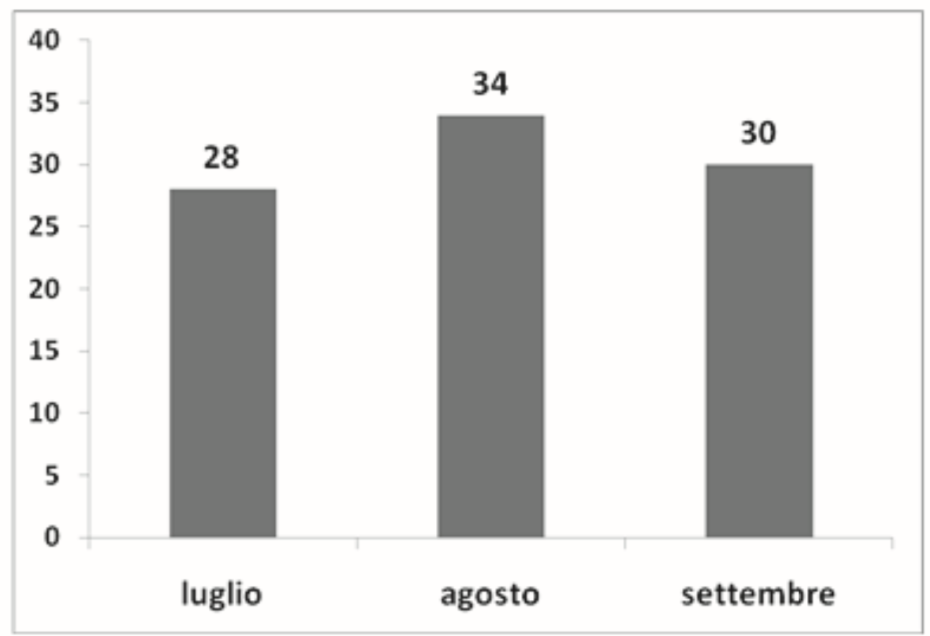 B. Circa 28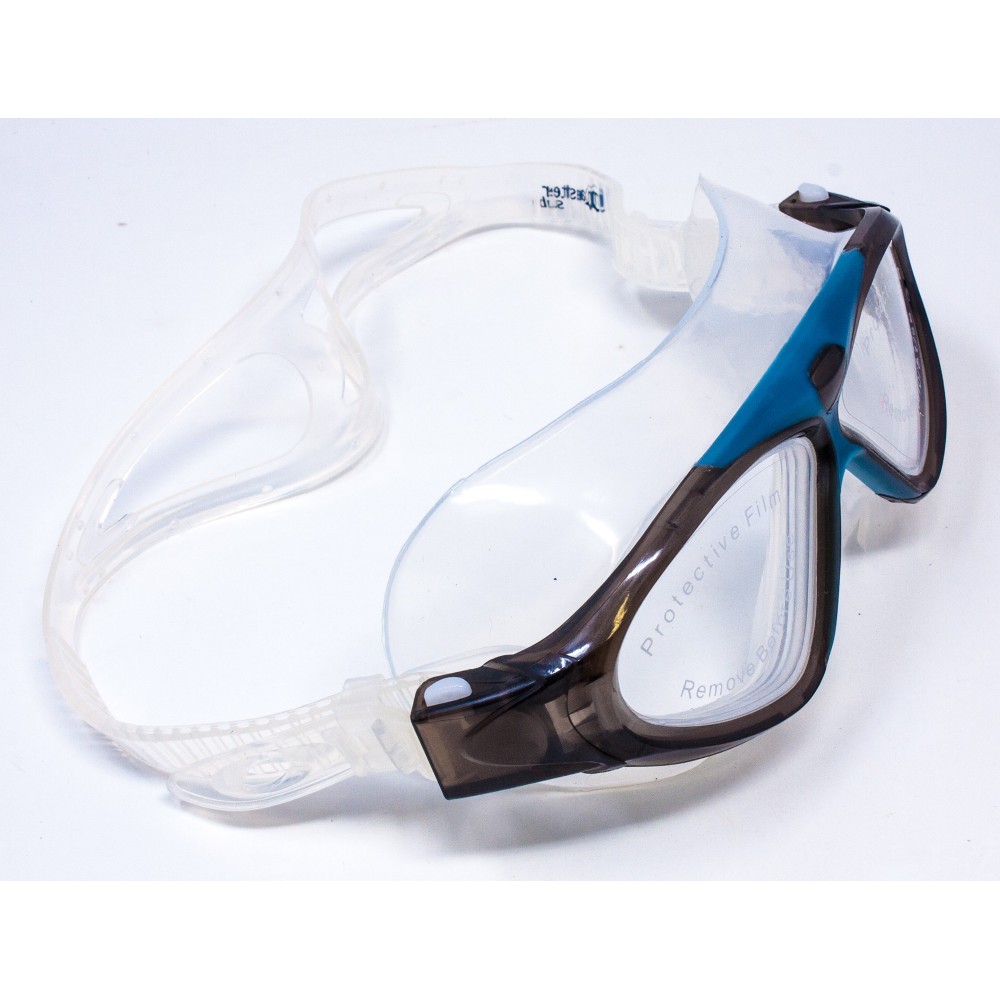 C. Circa 21D. Circa 24Motiva qui sotto la tua risposta.____________________________________________________________________________________________________________________________________________Punteggio5678Frequenza3421